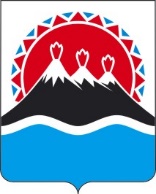 П О С Т А Н О В Л Е Н И ЕПРАВИТЕЛЬСТВАКАМЧАТСКОГО КРАЯВ соответствии с Федеральным законом от 04.08.2023 № 416-ФЗ «О внесении изменений в Бюджетный кодекс Российской Федерации и отдельные законодательные акты Российской Федерации и о признании утратившими силу отдельных положений законодательных актов Российской Федерации» в связи с признанием утратившей силу статьи 179.3 «Ведомственные целевые программы» Бюджетного кодекса Российской ФедерацииПРАВИТЕЛЬСТВО ПОСТАНОВЛЯЕТ:1. Признать утратившими силу:1) постановление Правительства Камчатского края от 24.04.2009 № 193-П «Об утверждении положения о разработке, утверждении и реализации краевых ведомственных целевых программ»;2) часть 2 постановления Правительства Камчатского края от 29.06.2009 № 262-П «О внесении изменений в отдельные постановления Правительства Камчатского края»;3) постановление Правительства Камчатского края от 06.02.2013 № 42-П «О внесении изменения в приложение к постановлению Правительства Камчатского края от 24.04.2009 № 193-П «Об утверждении положения о разработке, утверждении и реализации краевых ведомственных целевых программ». 2. Настоящее постановление вступает в силу после дня его официального опубликования.[Дата регистрации] № [Номер документа]г. Петропавловск-КамчатскийО признании утратившим силу постановления Правительства Камчатского края от 24.04.2009 № 193-П «Об утверждении положения о разработке, утверждении и реализации краевых ведомственных целевых программ» и изменений в негоПредседатель Правительства Камчатского края[горизонтальный штамп подписи 1]Е.А. Чекин